Innovation ParkMarketing Plan2023SUMMARYThe goal of the marketing plan is to generate interest in the Innovation Park; interest that will lead to the sale of 17 lots located across the 23 acre business park. This project supports the Corporate Strategic Plan Priority #1: Facilitate Appropriate Growth in our Communities. 2023 will see the construction and servicing of the park completed and the kick off of more aggressive marketing tactics in order to sell the lots. PRODUCT OVERVIEWWhen multiple innovators work in close proximity ideas percolate, achievement is celebrated and shared, new thinking crosses boundaries, and innovation multiplies. That is the inspiration behind the Innovation Park, bordered by trails, history and nature, and the future home to some of the region’s most innovative companies.The Innovation Park is 23 acres on 17 lots of municipally owned, zoned Business Park lands. They will be partially serviced with water, hydro, and internet. Each tenant will require a septic system. TARGET MARKETThe Innovation Park was created to foster and build on our innovative spirit in clean energy. Businesses who operate in the clean energy space along with those in research, technology, and healthcare are the primary target market for the park along with the additional permitted uses in the zoning by-law listed below.Permitted uses:Accessory retail store Accessory food and beverage uses Conference Centre Facilities for Education, Training and Skills Development Research and Development uses Data-processing centres Offices Businesses and activities associated with green technology or renewable energy Businesses and activities supportive of the nuclear service industry Business incubator uses Public utilities Industry, non-effluent producingMARKETING ACTION PLANThe marketing plan that follows is based on the Content Marketing Funnel model seen below. Which is a standard practice in creating marketing plans. 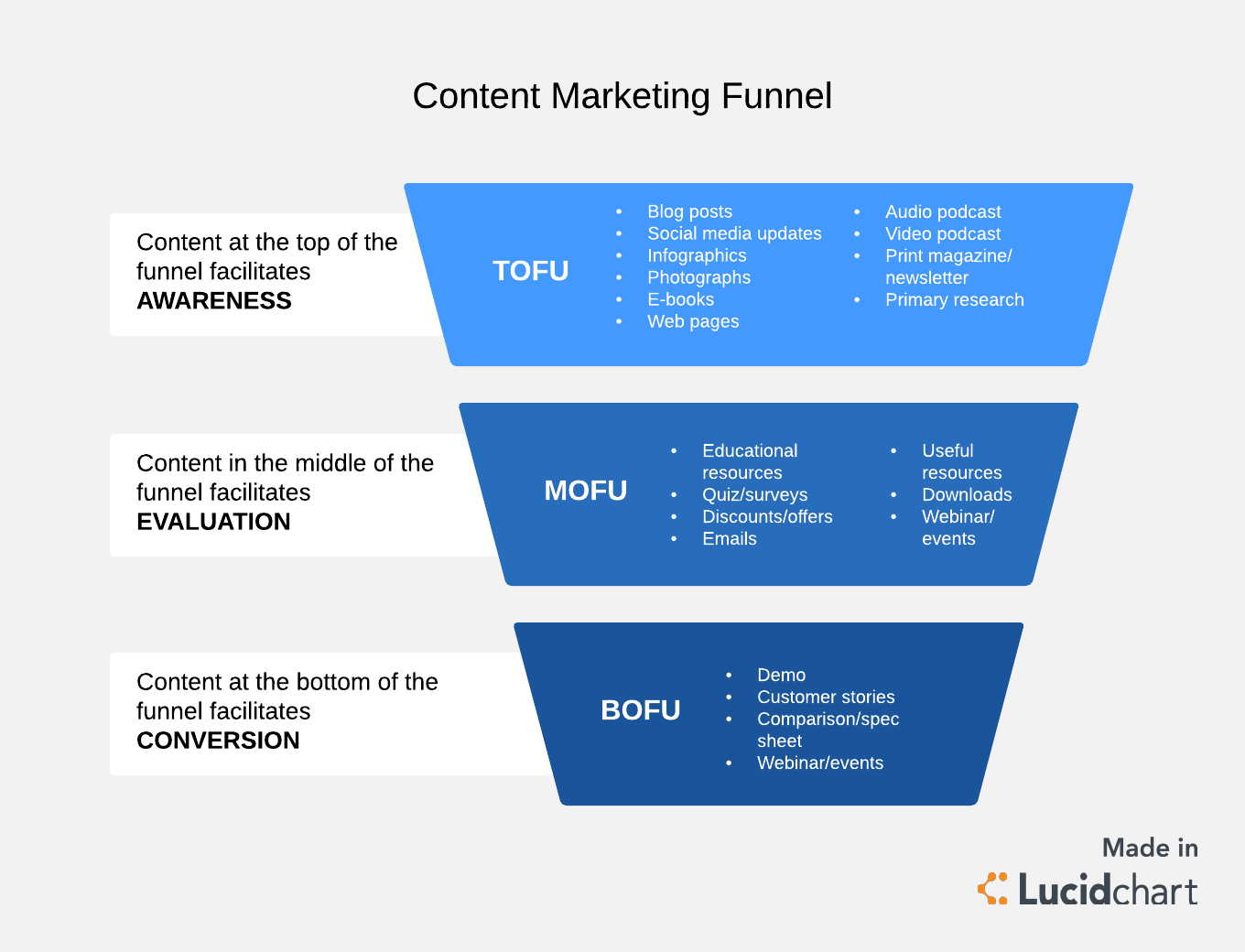 AWARENESS(Blogs, Social media content, infographics, photography, ebook, webpages, podcasts, videos, print/newsletter, research)EVALUATION(Educational resources, surveys, offers, emails, useful resources, downloads, webinar/events)CONVERSION(Demos, customer stories, comparison/spec sheet, webinar/events)TaskDescriptionCompletion DateBudgetInnovation Park webpageSaugeenShores.ca/InnovationPark July 2022$0Print Materials DevelopedStand-up banner Invest Saugeen Shores Booklet Innovation Park 2 page overviewClean Energy Map Innovation Park Post CardFebruary –April  2023$1,000Branded Promotional Products MintsWater bottles February 2023$1,000Video DevelopedShort video to showcase the Innovation ParkMarch 2023$5,000Podcast EpisodeRecord an episode on the vision and strategy behind the development of the Park.April 2023$0Economic Development Update – e newsHighlight the opportunity for businesses in the monthly newsletterApril 2023$0Report to Council Bring a report to council regarding the marketing efforts to date and the initiatives planned for the remainder of 2023April 2023$0Chamber and BIA newslettersShare the information regarding the park and the types of businesses the town is targeting with local partners.Q2-Q3 $0TaskDescriptionCompletion DateBudgetCanadian Nuclear Association ConferenceMeet with those in the clean energy industry to garner interest.February 2023/2024$2,000MIPIM ConferenceReal estate conference in Cannes, France organized by the County of Bruce to attract investment to the area. March 2023County BudgetSite Selection Magazine – March Issue – Ontario FeatureFeature in Site Selector Magazine with a circulation of 40,000.March 2023$5,000 USDGroundbreaking Ceremony & Press ReleasePhoto opportunity ahead of the start of the construction on the Park. April 2023$0Visitor’s Centre Show RoomSet up a Show Room for the Park at the Port Elgin Visitor’s Centre including the marketing materials developed to date.May 2023$0Mail out to potential tenantsClean energy network.Q3-Q4$1,000Publications – information on the park Set up publication features for the Park. Q3-Q4$1,000Calls/emails to prospective tenantsNumber of calls/emails per quarterQuarterly$0Radio SpotsWork with Communications to secure additional opportunities to talk about the park on public forums. TBD$0Press ReleaseHighlight any milestones in the construction/ development of the Park. As required$0TaskDescriptionCompletion DateBudgetHost information session webinarInvite prospective tenants to participate and have the opportunity to ask questions. Could include current tenants if already secured.Q1 2024$0Innovation Park site visitsTake potential investors to visit the site.As required$0Publications – Tenant StoriesHighlight those who have signed on to locate in the Park.As tenants secured$1,000Report to Council Bring reports to Council as new tenants sign on for approval of purchase agreements. As required$0Press ReleaseWelcome new owners/tenants to the ParkAs required$0